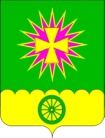 СОВЕТ НОВОВЕЛИЧКОВСКОГО СЕЛЬСКОГО ПОСЕЛЕНИЯДИНСКОГО РАЙОНАРЕШЕНИЕот 27.04.2017								   № 191-39/3станица НововеличковскаяОб утверждении Положения об оплате труда главы Нововеличковского сельского поселения Динского района и муниципальных служащих администрации Нововеличковского сельского поселения Динского районаВ соответствии с Трудовым кодексом Российской Федерации, со статьей 22 Федерального закона от 02.03.2007 г. № 25-ФЗ «О муниципальной службе в Российской Федерации», статьей 20 Закона Краснодарского края от 08.06.2007 г. №  1244-КЗ «О муниципальной службе в Краснодарском крае» с Уставом Нововеличковского сельского поселения Динского района,                        р е ш и л:1. Утвердить Положение об оплате труда главы Нововеличковского сельского поселения Динского района и муниципальных служащих администрации Нововеличковского сельского поселения Динского района (прилагается).2. Размер должностного оклада и оклада за классный чин муниципального служащего не должен превышать размер должностного оклада и оклада за классный чин государственного служащего Краснодарского края в соответствии с соотношением должностей, установленным частью 2 статьи 6 Закона Краснодарского края от 08.06.2007 № 1244-КЗ «О муниципальной службе в Краснодарском крае».3.Финансирование расходов, связанных с реализацией настоящего решения осуществлять в пределах средств, предусмотренных в бюджете Нововеличковского сельского поселения на обеспечение деятельности Нововеличковского сельского поселения Динского района.4. Решения Совета Нововеличковского сельского поселения Динского района от 15.10.2010 № 96-10/2 «Об утверждении Положения об оплате труда выборного должностного лица местного самоуправления, осуществляющего свои полномочия на постоянной основе, муниципальных служащих Нововеличковского поселения Динского района», от 16.11.2012 № 291- 35/2 «О внесении изменений в решение Совета Нововеличковского сельского поселения Динского района от 15.10.2010 № 96-10/2 «Об утверждении Положения об оплате труда выборного должностного лица местного самоуправления, осуществляющего свои полномочия на постоянной основе, муниципальных служащих Нововеличковского поселения Динского района», от 25.12.2015 № 101- 19/3 «О внесении изменений в решение Совета Нововеличковского сельского поселения Динского района от 15.10.2010 № 96-10/2 «Об утверждении Положения об оплате труда выборного должностного лица местного самоуправления, осуществляющего свои полномочия на постоянной основе, муниципальных служащих Нововеличковского поселения Динского района», признать утратившими силу со дня вступления в силу настоящего решения.5. Контроль за исполнением настоящего решения возложить на бюджетную комиссию Совета Нововеличковского сельского поселения Динского района и администрацию Нововеличковского сельского поселения Динского района.6. Администрации Нововеличковского сельского поселения Динского района обнародовать настоящее решение в установленном порядке и разместить на официальном сайте Нововеличковского сельского поселения Динского района в сети интернет.7. Настоящее решение вступает в силу со дня его обнародования.Председатель СоветаНововеличковского сельского поселения                                            В.А.ГаблаяИсполняющий обязанности главы Нововеличковского сельского поселения                                            Г.М.КоваПРИЛОЖЕНИЕУТВЕРЖДЕНОрешением Совета Нововеличковскогосельского поселения Динского районаот  27.04.2017 г. № 191-39/3Положения об оплате труда главы Нововеличковского сельского поселения Динского района и муниципальных служащих администрации Нововеличковского сельского поселения Динского района1. Общие положенияНастоящее Положение разработано в соответствии с Трудовым кодексом Российской Федерации, со статьей 22 Федерального закона от 02.03.2007 г. № 25-ФЗ «О муниципальной службе в Российской Федерации», статьей 20 Закона Краснодарского края от 08.06.2007 г. №  1244-КЗ «О муниципальной службе в Краснодарском крае», с Уставом Нововеличковского сельского поселения Динского района в целях обеспечения социальных гарантий и упорядочения оплаты труда главы Нововеличковского сельского поселения Динского района, муниципальных служащих администрации Нововеличковского сельского поселения Динского района и определяет их денежное содержание.2. Оплата труда главы Нововеличковского сельского поселения Динского района2.1. Оплата труда главы Нововеличковского сельского поселения Динского района производится в виде денежного вознаграждения (приложение № 1 к настоящему Положению), а также из ежемесячных и иных дополнительных выплат (далее – дополнительные выплаты). 2.2. Дополнительные выплаты главе Нововеличковского сельского поселения Динского района:2.2.1. К дополнительным выплатам относятся: - ежемесячное денежное поощрение; - премия по итогам работы за месяц и год; - единовременная выплата при предоставлении ежегодного оплачиваемого отпуска и материальная помощь.2.2.2. Ежемесячное денежное поощрение.Ежемесячное денежное поощрение выплачивается согласно приложению № 3 к настоящему Положению.2.2.3. Премии по итогам работы за месяц и год.Премия выплачивается по итогам работы за месяц и год в пределах фонда оплаты труда.2.2.5. Единовременная выплата и материальная помощь.Единовременная выплата при предоставлении ежегодного оплачиваемого отпуска в размере 2 денежных вознаграждений и материальная помощь в размере 2 денежных вознаграждений, выплачиваются за счет средств фонда оплаты труда главы Нововеличковского сельского поселения Динского района.2.3. Размер денежного вознаграждения ежегодно увеличивается (индексируется) в соответствии с решением Совета Нововеличковского сельского поселения Динского района с учетом уровня инфляции (потребительских цен).При увеличении (индексации) денежного вознаграждения его размер подлежит округлению до целого рубля в сторону увеличения. 3. Оплата труда муниципальных служащих администрации Нововеличковского сельского поселения Динского района3.1. Оплата труда муниципальных служащих администрации Нововеличковского сельского поселения Динского района производится в виде денежного содержания, которое состоит из должностного оклада муниципального служащего в соответствии с замещаемой им должностью муниципальной службы (далее – должностной оклад) и месячного оклада муниципального служащего в соответствии с присвоенным ему классным чином муниципальной службы (далее – оклад за классный чин), а также из ежемесячных и иных дополнительных выплат (далее – дополнительные выплаты). 3.2. Размеры должностных окладов муниципальных служащих устанавливаются согласно приложению № 1 к настоящему Положению. 3.3. Размеры окладов за классный чин муниципальных служащих устанавливаются согласно приложению № 2 к настоящему Положению.3.4. Размеры окладов денежного содержания по должностям муниципальной службы ежегодно увеличиваются (индексируются) в соответствии с решением Совета Нововеличковского сельского поселения Динского района с учетом уровня инфляции (потребительских цен).При увеличении (индексации) размеров окладов денежного содержания по должностям муниципальной службы размеры окладов подлежат округлению до целого рубля в сторону увеличения.4. Дополнительные выплаты муниципальным служащим администрации Нововеличковского сельского поселения Динского района4.1. К дополнительным выплатам муниципального служащего относятся: - ежемесячная надбавка к должностному окладу за выслугу лет на муниципальной службе; - ежемесячная надбавка к должностному окладу за особые условия муниципальной службы; - ежемесячное денежное поощрение; - премия по итогам работы за месяц и год; - единовременная выплата при предоставлении ежегодного оплачиваемого отпуска и материальная помощь.Муниципальным служащим производятся другие выплаты, предусмотренные соответствующими федеральными законами и иными нормативными правовыми актами и выплачиваемые за счет средств фонда оплаты труда муниципальных служащих.4.1.1. Надбавка к должностному окладу за выслугу лет на муниципальной службе.Надбавка к должностному окладу за выслугу лет на муниципальной службе муниципальным служащим выплачивается ежемесячно и устанавливается в размерах:4.1.2. Ежемесячная надбавка к должностному окладу за особые условия муниципальной службыЕжемесячные надбавки к должностным окладам муниципальным служащим за особые условия муниципальной службы (напряженность, специальный режим работы) устанавливаются один раз в год в начале календарного года распоряжением главы Нововеличковского сельского поселения Динского района. Лицам, вновь поступившим на муниципальную службу и отработавшим неполный месяц, надбавки за особые условия муниципальной службы выплачиваются пропорционально отработанному времени.Надбавки выплачиваются в размерах:а) по главной группе должностей муниципальной службы – от 120 до 150 процентов должностного оклада;б) по ведущей группе должностей муниципальной службы – от 90 до 120 процентов должностного оклада;в) по старшей группе должностей муниципальной службы – от 60 до 90 процентов должностного оклада;г) по младшей группе должностей муниципальной службы – до 60 процентов должностного оклада.4.1.3. Ежемесячное денежное поощрение.Ежемесячное денежное поощрение выплачивается согласно приложению № 3 к настоящему Положению.Ежемесячное денежное поощрение к должностным окладам муниципальным служащим устанавливаются один раз в год в начале календарного года распоряжением главы Нововеличковского сельского поселения Динского района. 4.1.4. Премии по итогам работы за месяц и год.Премирование муниципальных служащих производится за выполнение особо важных и сложных заданий с учетом обеспечения задач и полномочий, возложенных на органы местного самоуправления, качественное и своевременное выполнение должностных обязанностей.Выплата премий производится в пределах фонда оплаты труда и максимальными размерами не ограничивается.Конкретный размер премии по итогам работы за месяц в сумме устанавливается распоряжением главы Нововеличковского сельского поселения и максимальными размерами не ограничивается.	Основными показателями, учитываемыми при выплате премии являются:	личный трудовой вклад в общие результаты работы и качество труда;	отсутствие фактов нарушения трудовой, исполнительской дисциплины и правил внутреннего трудового распорядка;	компетентность, инициатива, творчество и применение в работе современных форм и методов организации труда.	Премия исчисляется за фактически отработанные дни в отчетном периоде, за исключением нахождения муниципальных служащих в основном и дополнительных оплачиваемых отпусках, отпуске без сохранения заработной платы, учебном отпуске, отпуске по беременности и родам и отпуске по уходу за ребенком.	Премия не начисляется муниципальным служащим за период отсутствия на работе по болезни, по уходу за больным ребенком.	Вновь принятым муниципальным служащим, отработавшим неполный рабочий месяц, премия выплачивается за фактически отработанное время.	При увольнении муниципальным служащим, отработавшим неполный рабочий месяц,  премия не выплачивается.	Муниципальные служащие могут быть лишены премии либо её размер может быть уменьшен в случаях:	несвоевременного или некачественного выполнения задания, документов находящихся на контроле, правовых актов и письменных поручений представителя нанимателя;	ненадлежащего выполнения служебных обязанностей;	нарушения трудовой дисциплины.	При недостаточности годового премиального фонда на выплату премии могут быть направлены средства, сложившиеся в результате экономии по фонду оплаты труда муниципальных служащих.4.1.5. Единовременная выплата и материальная помощь.Единовременная выплата при предоставлении ежегодного оплачиваемого отпуска и материальная помощь выплачиваются за счет средств фонда оплаты труда муниципальных служащих в соответствии с Положением, утвержденным главой Нововеличковского сельского поселения Динского района. 5. Формирование фонда оплаты труда5.1. При формировании годового фонда оплаты труда главы Нововеличковского сельского поселения Динского района сверх суммы средств, направляемых для выплаты денежного вознаграждения, предусматриваются средства для выплаты:- ежемесячного денежного поощрения в размере семидесяти двух денежных вознаграждений;- премии по итогам работы за месяц и год в размере двадцати шести денежных вознаграждений;- единовременной выплаты при предоставлении ежегодного отпуска в размере двух денежных вознаграждений и материальной помощи в размере двух денежных вознаграждений.5.2. При формировании годового фонда оплаты труда муниципальных служащих сверх суммы средств, направляемых для выплаты должностных окладов, предусматриваются средства для выплаты:- оклада за классный чин в размере трех должностных окладов;- ежемесячной надбавки к должностному окладу за выслугу лет на муниципальной службе в размере двух должностных окладов;- ежемесячной надбавки к должностному окладу за особые условия муниципальной службы в размере четырнадцати должностных окладов; - премий по итогам работы за месяц и год в размере девяти должностных окладов;- ежемесячного денежного поощрения в размере сорока двух должностных окладов;- единовременной выплаты при предоставлении ежегодного оплачиваемого отпуска и материальной помощи в размере четырех должностных окладов.5.3. Глава Нововеличковского сельского поселения Динского района вправе перераспределять средства фонда оплаты труда между выплатами, предусмотренным пунктом 5.2.настоящего положения. Приложение № 1к Положению об оплате трудаглавы Нововеличковского сельского поселения Динского района и муниципальных служащих администрации Нововеличковского сельского поселения Динского районаРазмеры должностных окладовглавы Нововеличковского сельского поселения Динского района и муниципальных служащих администрации Нововеличковского сельского поселения Динского районаПриложение № 2к Положению об оплате трудаглавы Нововеличковского сельского поселения Динского района и муниципальных служащих администрации Нововеличковского сельского поселения Динского районаРазмеры окладов за классный чинмуниципальных служащих администрации Нововеличковского сельского поселения Динского районаПриложение № 3к Положению об оплате трудаглавы Нововеличковского сельского поселения Динского района и муниципальных служащих администрации Нововеличковского сельского поселения Динского районаРазмеры ежемесячного денежного поощренияглавы Нововеличковского сельского поселения Динского района и муниципальных служащих администрации  Нововеличковского сельского поселения Динского района№ п/п При стаже муниципальной службы:       Размер  надбавки (в процентах) 1от 1 года до5 лет                                   10 2от 5 лет до 10 лет                                         15 3от 10 лет до 15 лет                                     20  4свыше 15 лет                                   30№п/пНаименование должностиРазмер должностного оклада(рублей в месяц)1Глава Нововеличковского сельского поселения65202Заместитель главы 58843Начальник отдела 46124Ведущий специалист41355Специалист3577№п/пНаименование должностиОклад за классный чин (рублей в месяц)1Муниципальный советник 1 класса13002Муниципальный советник 2 класса12503Муниципальный советник 3 класса11004Советник муниципальной службы 1 класса9005Советник муниципальной службы 2 класса8006Советник муниципальной службы 3 класса7507Референт муниципальной службы 1 класса7008Референт муниципальной службы 2 класса5509Референт муниципальной службы 3 класса50010Секретарь муниципальной службы1 класса45011Секретарь муниципальной службы 2 класса 40012Секретарь муниципальной службы 3 класса350№п/пНаименование должностиРазмер ежемесячногоденежного поощрения (должностных окладов)1Глава Нововеличковского сельского поселения6,02Заместитель главы 4,03Начальник отдела 3,54Ведущий специалист3,55Специалист3,5